Формула профессии  Выбор профессии – один из главных жизненных выборов, совершаемых человеком в юном возрасте, так как, выбирая профессию, он выбирает и образ жизни.  В рамках профориентационной  недели «7 шагов к профессии» с учащимися 5 класса проводился урок – презентация «Формула профессии», на  котором ребята узнали о самых модных, о самых забытых, о самых отважных и о самых нужных профессиях. Прошли тестирование, кем бы они могли стать, поиграли в игру «Визитка», отгадывали названия профессий. В  конце мероприятия ребята пришли к выводу, что Все профессии прекрасны. Все профессии важны.Знаем мы, что наши рукиБудут Родине нужны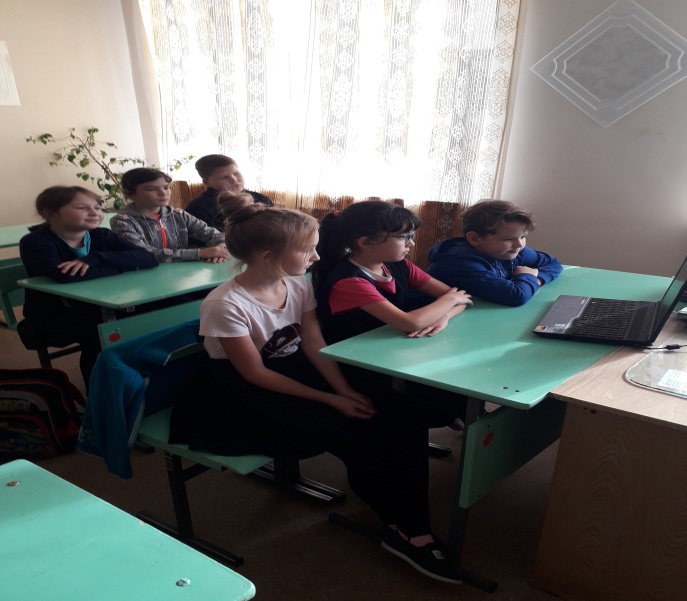 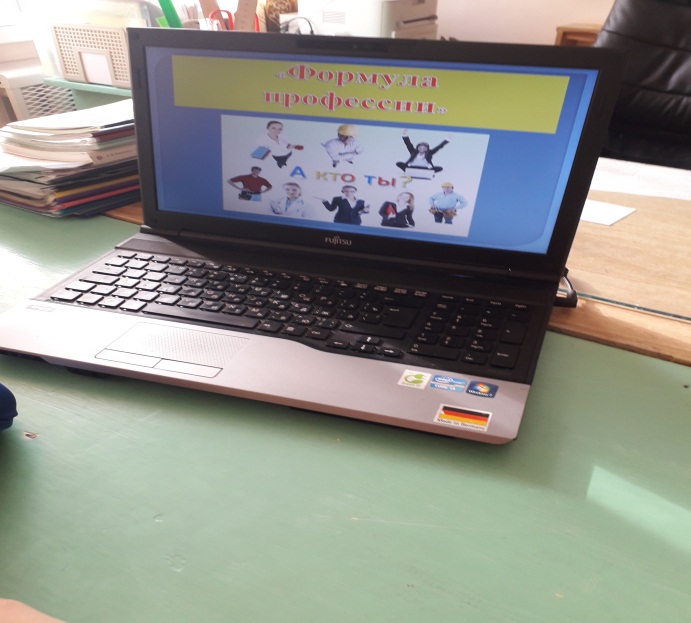 